Прием граждан - руководителем  департамента образования, науки  и молодежной политики Воронежской области  Мосоловым Олег Николаевичем.   22 марта  личный прием граждан в общественной приемной губернатора Воронежской области А.В.Гордеева в  Воробьевском муниципальном районе    провел  Мосолов Олег Николаевич. Прием  проводился в администрации Воробьевского муниципального района в общественной приемной. После приема руководитель департамента посетил МКОУ «Воробьевская СОШ»  с анализом   объема выполненных ремонтных работ. Затем прием продолжился в администрации Березовского сельского поселения, после приема руководитель департамента посетил МКОУ «Березовская СОШ», где встретился с директорами школ Воробьевского района и педагогическим коллективом  МКОУ «Березовская СОШ», посетил школьный музей.   На встрече были заданы вопросы по  замене школьных автобусов, о взаимодействии школ с контролирующими  организациями.    На прием к Мосолову О.Н. обратилось 7 граждан. Были рассмотрены вопросы оказания по выплате заработной платы, о предоставлении льгот, о ремонте дороги в с.Солонцы, о выделении средств для ремонта школы, детского сада.    Всем обратившимся гражданам даны разъяснения и рекомендации. По вопросам, требующим времени для их решения  были даны поручения,  должностным лицам и установлены сроки для решения этих вопросов.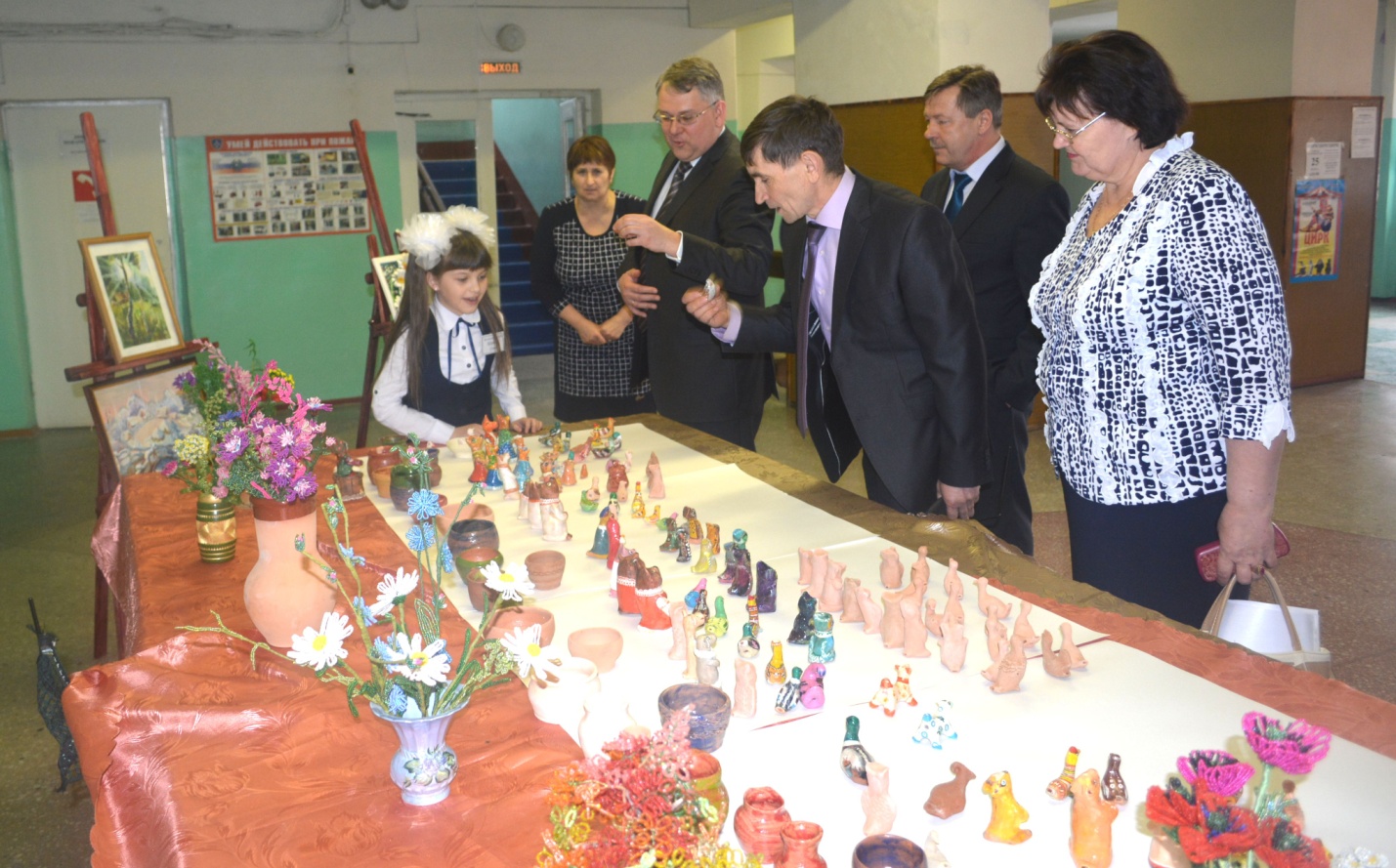 